SDH HVOZDEČKO VÁS SRDEČNĚ ZVE NA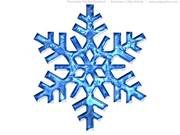 Kdy: v sobotu 14. ledna ve 13 hodKde: lyžařský vlek ve Hvozdečku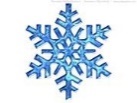 Občerstvení samozřejmostí: Svařák, pivo, limo, čaj,                                      párek v rohlíku a hranolky!!! v případě nepříznivého počasí (déšť, či obleva) se akce ruší!!!